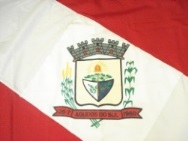 SECRETARIA MUNICIPAL DE EDUCAÇÃO DE AGUDOS DO SULCARDÁPIO PARA MAIORES DE UM ANO – NOVEMBRO 2023Período integral recebe todas as refeições. Período da manhã recebe refeição 1 e 2. Período da tarde recebe refeição 4 e 5.Cardápio sujeito a alterações, pois dependemos da entrega de fornecedores.Anexar o cardápio na cozinha, em lugar de fácil visualização.QUARTA 01/11QUINTA 02/11SEXTA 03/111 - 08:30CháPão com manteiga2 - 10:45Arroz/FeijãoCarne com batataSaladaFrutaFERIADORECESSO3 - 13:30Mingau de aveia e fruta4 - 14:45Sopa de legumes5 - 16:00FrutaSEGUNDA 06/11TERÇA 07/11QUARTA 08/11QUINTA 09/11SEXTA 10/111 - 08:30CháPão com manteigaLeitePão com manteigaCháPão com manteigaLeitePão com manteigaCháPão com manteiga2 - 10:45Arroz/FeijãoCarne com batataSaladaFrutaArroz/FeijãoCarne com batataSaladaFrutaArroz/FeijãoCarne com batataSaladaFrutaArroz/FeijãoCarne com batataSaladaFrutaArroz/FeijãoCarne com batataSaladaFruta3 - 13:30Mingau de aveia e frutaLeite e frutaMingau de aveia e frutaLeite e frutaMingau de aveia e fruta4 - 14:45Risoto de frango e saladaQuirera com carne e saladaFarofa de ovoPolenta com carne e saladaQuirera com carne e salada5 - 16:00FrutaFrutaFrutaFrutaFrutaSEGUNDA 13/11TERÇA 14/11QUARTA 15/11QUINTA 16/11SEXTA 17/111 - 08:30CháPão com manteigaLeitePão com manteigaLeitePão com manteiga2 - 10:45Arroz/FeijãoCarne com batataSaladaFrutaArroz/FeijãoCarne com batataSaladaFrutaFERIADOArroz/FeijãoCarne com batataSaladaFrutaBolo de bananaLeite3 - 13:30Mingau de aveia e frutaLeite e frutaLeite e fruta4 - 14:45Risoto de frango e saladaQuirera com carne e saladaPolenta com carne e salada5 - 16:00FrutaFrutaFrutaSEGUNDA 20/11TERÇA 21/11QUARTA 22/11QUINTA 23/11SEXTA 24/111 - 08:30CháPão com manteigaLeitePão com manteigaCháPão com manteigaLeitePão com manteigaCháPão com manteiga2 - 10:45Arroz/FeijãoCarne com batataSaladaFrutaArroz/FeijãoCarne com batataSaladaFrutaArroz/FeijãoCarne com batataSaladaFrutaArroz/FeijãoCarne com batataSaladaFrutaArroz/FeijãoCarne com batataSaladaFruta3 - 13:30Mingau de aveia e frutaLeite e frutaMingau de aveia e frutaLeite e frutaMingau de aveia e fruta4 - 14:45Risoto de frango e saladaQuirera com carne e saladaMacarronada e saladaPolenta com carne e saladaQuirera com carne e salada5 - 16:00FrutaFrutaFrutaFrutaFrutaSEGUNDA 27/11TERÇA 28/11QUARTA 29/11QUINTA 30/11SEXTA 01/121 - 08:30CháPão com manteigaLeitePão com manteigaCháPão com manteigaLeitePão com manteigaCháPão com manteiga2 - 10:45Arroz/FeijãoCarne com batataSaladaFrutaArroz/FeijãoCarne com batataSaladaFrutaArroz/FeijãoCarne com batataSaladaFrutaArroz/FeijãoCarne com batataSaladaFrutaArroz/FeijãoCarne com batataSaladaFruta3 - 13:30Mingau de aveia e frutaLeite e frutaMingau de aveia e frutaLeite e frutaMingau de aveia e fruta4 - 14:45Risoto de frango e saladaQuirera com carne e saladaMacarronada e saladaPolenta com carne e saladaQuirera com carne e salada5 - 16:00FrutaFrutaFrutaFrutaFruta